כותרת ההצעה (עד 20 מילים. גופן Arial, גודל 16, יישור לימין)שם פרטי ושם משפחה, שיוך מוסדי (סמנו בקו תחתי את מציג.ת ההצעה בכנס)שם פרטי ושם משפחה, שיוך מוסדי (גופן Arial, גודל 12, יישור לימין)הקפידו על רישום נכון של השיוך המוסדי, כפי שהוא מופיע באתר המוסד האקדמי או במקור רשמי אחר שלו. במקרה של שיוך מוסדי מרובה – החליטו מראש על סדר. לא תינתן אפשרות לשנות את הסדר לאחר העברת ההצעה לשיפוט. אנא השאירו שורה ריקה בין שמות המחברים לבין גוף ההצעה.מבוא (כותרות בגודל 14, רווח של 12 נקודות לפני הכותרת)תבנית זו מיועדת לשימוש לכתיבת הצעות לכנס ירושלים למחקר בחינוך מתמטי. התבנית נוצרה ב-2019 על ידי ועדת התכנית של הכנס ועושה שימוש ב"סגנונות" (Styles) שהוגדרו עבורה. פסקה זו, לדוגמה, עושה שימוש בסגנון JNormal על מנת להבטיח שהגופן יהיה Arial  בגודל 12, ברווח של שורה, עם שוליים ברוחב אינץ', וכיו"ב. סגנון זה גם מספק באופן אוטומטי רווח של 6 נקודות בין פסקאות, כך שאין צורך להשאיר שורה ריקה ביניהן. סגנונות אחרים, כמו JHeading 1 או JFigTitle, מספקים גם הם כל אחד את העיצוב הנדרש עבור אותו חלק. השימוש בסגנונות מאפשר אחידות במראה עבור כל ההצעות שתכללנה בספר התקצירים. אנא עשו שימוש רק בסגנונות ששמם מתחיל באות J.אנא שיימו את הקובץ באנגלית בלבד ובאופן שידגיש מהו סוג ההגשה ומי יציג את ההצעה בכנס. למשל, אם אתן מגישות דיווח על ממצאי מחקר ושמותיכן כהן, לוי, וישראל, כאשר לוי צפויה להציג את ההצעה בכנס, שם הקובץ יהיה RR_Levi. נא לא לרשום את כותרת ההצעה בשם הקובץ. אנא עשו שימוש בקיצורים הבאים:RR 	– עבור דיווח על ממצאי מחקר (Research Report).OC 	– עבור שיח קבוצתי מחקרי (Oral Communication).SM 	– עבור סימפוזיון (Symposium).WG	– עבור סדנה/קבוצת דיון (Work Group).PP	– עבור מיצג (Poster Presentation)אורך ההצעה עבור דיווח על ממצאי מחקר, עבור שיח קבוצתי מחקרי, ועבור קבוצת דיון יהיה עד ארבעה עמודים;  אורך ההצעה עבור סימפוזיון יהיה עד שבעה עמודים; ואורך ההצעה עבור מיצג יהיה עד שני עמודים. בכל מקרה, רשימת המקורות כלולה במספר העמודים. הצעות שחורגות ממספר העמודים שצויין לעיל לא תוגשנה לשיפוט. אין לבצע שינויים בעיצוב המסמך – כולל שינויים בגופן, בגודלו, ברוחב השוליים, וכדומה. שינויים מסוג זה יובילו לפסילה מיידית של ההצעה ולהחזרתה למחברים.את ההצעה יש להגיש בשני קבצים:מסמך PDF אשר כולל את שמות המחברים ואת השיוך המוסדי שלהם.מסמך PDF "עיוור" אשר הוסרו ממנו שמות המחברים והשיוך המוסדי שלהם – הן משם הקובץ, הן מגוף ההצעה, והן במקרים של ציטוט עצמי של מקורות. מסמך זה יועבר לשיפוט עמיתים.אופן שימוש מומלץ במסמך זהאנו ממליצים לשמור עותק של קובץ זה מבלי לבצע בו שינויים, מאחר שהוא מכיל את כל ההנחיות לכתיבת ההצעה. עותק נוסף ניתן לשמור עם כותרת ההצעה שלכם ואז לבצע בו שינויים תוך שימוש בסגנונות הקיימים.סוגי כותרותאנו מאמינים ששלושה סוגי כותרות יספיקו לכם לצורך כתיבת הצעות לכנס ירושלים: JHeading 1 עבור כותרת ההצעה, JHeading 2 עבור הכותרות הראשיות, ו-JHeading 3 עבור כותרות המשנה. אנא המנעו מלמספר את הכותרות.טבלאות ואיוריםבעת הוספת טבלאות ואיורים אנא עשו שימוש בסגנון JFigTitle עבור הכותרות. בנוסף, אנא ודאו שאינכם חורגים משולי העמוד. מומלץ להשתמש בפונקציה 'תאור תמונה' (Insert Caption) המובנית בוורד כדי למספר את האיורים והטבלאות, יחד עם הפונקציה 'הפניות צולבות' (Cross-reference). כך למשל, טבלה  1 מדגימה את העיצוב – שימו לב למיקום הכותרת, להדגשה של המילים 'טבלה 1', להטייה של כותרת הטבלה, ולהעדר הקוים האנכיים:איור 1 מדגים כיצד למקם תרשימים ואיורים בטקסט – שימו לב למסגרת המקיפה את התרשים ולדגשים לעיל בנוגע לעיצוב הכותרת ולמיקומה. את התרשימים והשרטוטים מומלץ לשלב בקובץ כתמונת JPEG באיכות טובה, על-מנת למנוע שיבושים בעת עריכת ספר התקצירים.איור 1נתונים אקראיים מסודרים בארבע קטגוריותציטטות ומובאות מתכתוביםציטטות בנות פחות מ-40 מילים נהוג להביא בגוף הטקסט, בתוך מרכאות כפולות. אם ברצונכם להביא ציטטה ארוכה יותר, אנא עשו שימוש בסגנון JQuote, ללא מרכאות, כמתואר להלן. שימו לב להזחה (טאב של חצי אינץ') ולשינוי בגודל הגופן.מתוך קשר היסטורי ומסורתי זה חתרו היהודים בכל דור לשוב ולהאחז במולדתם העתיקה; ובדורות האחרונים שבו לארצם בהמונים, וחלוצים, מעפילים ומגינים הפריחו נשמות, החיו שפתם העברית, בנו כפרים וערים, והקימו ישוב גדל והולך השליט על משקו ותרבותו, שוחר שלום ומגן על עצמו, מביא ברכת הקידמה לכל תושבי הארץ ונושא נפשו לעצמאות ממלכתית. (בן גוריון, 1948)אם בכוונתכם לכלול מובאות מתוך תכתוב, קיימים שני סגנונות מובנים במסמך זה – תכתוב רגיל ותכתוב ממוספר (JTranscript, JNumTranscript). לדוגמה, הנה תכתוב ממוספר:1	מ:	זו דוגמה לתכתוב שבו התורות ממוספרים. המספור אינו אוטומטי. שימו לב לשינוי בגודל הגופן.2	ת1:	כדי לעשות שימוש בסגנון זה יש להעזר במקש Tab ולא ברווחים כפולים.והנה דוגמה לתכתוב שאינו ממוספר. גם כאן, אנא שימו לב לשינוי בגודל הגופן, להזחה, ולטאבים.מראיין:	בסגנון זה הוכנסו טאבים קבועים.מורה:	אנא שמרו על הגדרות הסגנון.אנא המנעו משימוש בהערות שוליים בהצעותיכם. ניתן במקום זאת לעשות שימוש בהערות סיום (End notes).רשימת מקורותרשימת המקורות, כמו שאר חלקי המאמר, צריכה להכתב בהתאם לכללי ה–APA (מהדורה שביעית. ראו למשל בקישור http://www.apastyle.org/apa-style-help.aspx). מקורות בעברית יש לרשום לפני המקורות באנגלית. מומלץ לעשות שימוש בתוכנות לניהול רשימות מקורות (כגון Zotero או Endnote), הן כדי לייבא את נתוני כל מקור ישירות מכתב העת/ההוצאה והן כדי להבטיח התאמה חד-חד-ערכית ועל בין המקורות המופיעים בגוף ההצעה לבין המקורות המופיעים ברשימה. בכתיבת הרשימה אנא עשו שימוש בסגנון JReferences, אשר מבטיח שגודל הגופן יהיה 11 ושהכניסה תהיה תלויה.Ball, D. L. (1990). Prospective elementary and secondary teachers’ understanding of division. Journal for Research in Mathematics Education, 21(2), 132-144.Vygotsky, L. (1978). Mind in society: The development of higher psychological processes. Cambridge, MA: Harvard University Press.טבלה  1מספר הטבלאות הטובות והלא טובות בכנסי ירושליםטבלה  1מספר הטבלאות הטובות והלא טובות בכנסי ירושליםטבלה  1מספר הטבלאות הטובות והלא טובות בכנסי ירושליםשנת הכנסטבלאות טובותטבלאות לא טובות2020223820214516Total6754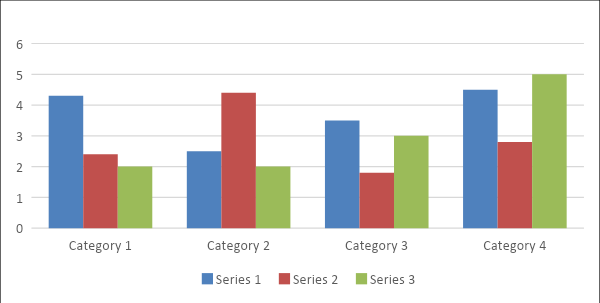 